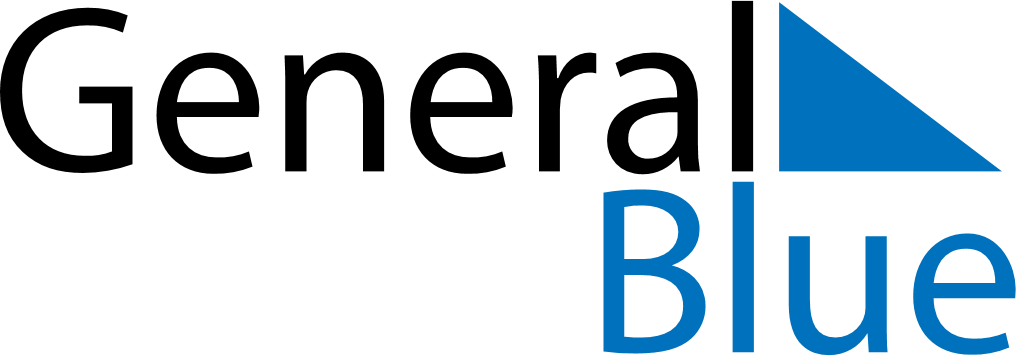 December 2020December 2020December 2020December 2020December 2020December 2020BotswanaBotswanaBotswanaBotswanaBotswanaBotswanaSundayMondayTuesdayWednesdayThursdayFridaySaturday1234567891011121314151617181920212223242526Christmas DayFamily Day2728293031NOTES